Цель: Знать свойства воды.Задачи: Знакомить детей со свойствами воды; формировать навыки экспериментирования с водой; развивать внимание, наблюдательность, логическое мышление во время поисковой деятельности, навыки анализа и умение делать выводы; активизировать словарь; воспитывать доброе, чуткое отношение друг к другу и окружающему миру, бережное отношение к воде; развивать зрительное и слуховое восприятие, бинокулярное зрение.Словарная работа: лаборатория, эксперимент.Билингвальный компонент: су- вода, таза су - чистая водаМатериалы и оборудование: апельсиновый сок - 2 литра, молоко- 2 литра, вода- 2 литра, пластиковые стаканчики (большие и маленькие по количеству детей), одноразовые ложки, трубочки по количеству детей;  соль, сахар; морские камешки, капельки (грустные и веселые); конфета,  лимон; бумажный фильтр, фильтр для очистки воды; 2 сосуда для воды; проектор, ноутбук, ориентир рыбка для зрительной гимнастики; плакат- схема  «Правила поведения в лаборатории»; фартуки и нарукавники для каждого ребенка; запись аудиозвонка, музыкальная физминутка «Золотая рыбка».Ход занятия:- Ребята, сегодня у нас будет необычное занятие: у нас гости. Давайте их поприветствуем на двух языках.                                                                                                                 - Ребята,отгадайте загадку:Чтобы лился дождик с неба,
                                              Чтоб росли колосья хлеба,
                                              Чтобы плыли корабли -
                                              Жить нельзя нам без ... (воды)                                    Билингвальный компонент: вода- су-Как вы думаете, о чем мы с вами сегодня будем говорить?-А кому нужна вода?-Правильно, без воды нет жизни на земле. А что человек делает при помощи воды?                                                                                                                                   Вода необходима всему живому на земле.                                                                         Запись скайпа.  Звучит аудиозвонок. На экране появляется Золотая рыбка.(слайд 1- анимация, говорящая рыбка)                                                                                                «Дорогие ребята! Помогите! Злая колдунья спрятала воду под тремя замками. Я погибаю без воды! Погибнет все живое!»                                                                                             - Поможем вернуть воду, золотой рыбке?  Чтобы открыть замки нам нужно узнать три свойства воды.                                                                                                                 - Приглашаю вас, ребята, отправится в волшебную лабораторию, чтобы провести опыты и узнать о свойствах воды.                                                                                    Словарная работа:  Лаборатория – это специальное помещение, необходимое для опытов и экспериментов. Эксперименты и опыты  – это особые методы исследования, с помощью них мы можем многое узнать, что нам неизвестно. Я предлагаю вам пройти в нашу  мини – лабораторию.  Прежде чем мы пойдём в лабораторию, скажите, а что там делают?                                            - А чтобы всё получилось в  лаборатории нужно соблюдать правила поведения: (по схемам называют правила)   фото № 1                                                                                                  1. Внимательно слушать воспитателя. 2. Не разговаривать слишком громко, чтобы не мешать друг другу.                                                                           3. Не забывайте после каждого опыта сделать вывод.                                                                        А сейчас проходите в лабораторию, занимайте места за столом.Опыт №1. «Есть ли запах у воды?»- Ребята, когда ваша мама печёт пирожки и булочки, вы слышите аппетитный запах. А есть ли запах у воды? Чтобы ответить на этот вопрос проведём опыт:Возьмите большой стакан. Понюхайте. Что это?- Как вы догадались, что сок - апельсиновый (пахнет апельсином).А теперь возьмите маленький стакан. Что в этом стакане? Понюхайте, чем пахнет? (у воды нет запаха).- Так есть ли запах у воды (изображение с этим свойством воды). Вывод: у воды нет запаха! Слайд 2Открываем первый замок (слайд 3 - поворачивается ключ в замке, замок открывается, появляется часть воды)Опыт №2 «Есть ли вкус у воды?   Фото №2 - Ребята, а какой на вкус лимон? (кислый)- А конфета? (сладкая)- Интересно, а есть ли вкус у воды? Возьмите стакан с апельсиновым соком. Попробуйте сок. Какой вкус у апельсинового сока? (Вкус апельсина).- А сейчас возьмите стакан с водой и попробуйте. Какая она? Сладкая? Кислая? Солёная? (Без вкуса).- Так есть ли вкус у воды? (Нет).- Посмотрите, у вас на столе в тарелочках находятся сыпучие вещества белого цвета.   А теперь наберите ложечкой  любое из них и добавьте  в свои стаканы с водой,  перемешайте. Вода поменяла цвет?(Нет). А теперь попробуйте на вкус. Какая на вкус вода у тебя, Саша? (Вариант ответа. Спросить каждого). Почему? Значит, вы что добавили в воду, если вода стала сладкой, а если стала соленой?- Как вы думаете, от чего зависит вкус воды? (ответы детей).Вывод: У воды нет вкуса, но  вода может принимать вкус того вещества, которое в неё добавили. (слайд 4)Вот мы и открыли второй замок. (слайд 5- поворачивается ключ в замке, открывается второй замок, появляется большая часть воды)- Рыбка обрадовалась воде и предлагает с ней поиграть.Музыкальная физминутка  «Золотая рыбка» +  глазная гимнастика.Дети повторяют танцевальные движения за рыбкой на экране. Затем выполняют зрительную гимнастику, следя глазами за рыбкой- ориентиром.- Ребята, сколько еще замков надо открыть, чтобы вернуть воду?Опыт №3 « Какого цвета вода?» фото № 3-Посмотрите, ребята, а вы знаете, какого цвета молоко? (Белого)                                                                -А что вы можете сказать про воду? Она белого цвета? Давайте проверим, какого цвета вода? Закройте глаза. Я опущу в молоко морские камешки – ваша задача отгадать, какого цвета камешки  я опустила.- Открываем глаза. Какого цвета камешек в вашем стакане с молоком, вы можете сказать? (Нет). Почему? (ответы детей). Теперь предлагаю взять камешек с тарелочек и опустить в стакан с водой.- Теперь мы можем увидеть какого цвета камешек (да). Почему? (Потому что вода - прозрачная)Вывод: вода бесцветная, прозрачная. (Слайд 6) Открываем третий замок    (слайд 7- поворачивается ключ в замке, открывается третий замок, появилась вода)                                                                                                                                                       -  Ребята, какие вы молодцы. Вы помогли вернуть воду в сказочную страну, узнали три  свойства воды. Посмотрите на экран,  что случилось с водой?  Какая она стала? -Ребята, посмотрите, злая колдунья хоть и вернула воду, но что-то добавила в нее и она теперь непригодна для использования. Сможет ли рыбка жить в такой воде?          (Слайд 8- мутная, грязная вода)Опыт №4 «Очистка воды». (показывает воспитатель) фото № 4 - Что нужно сделать, чтобы воду можно было пить?
- Да, её нужно очистить. И мы сейчас воду очистим при помощи фильтра. 1  способ очистки воды: Для этого я беру фильтровальную бумагу, вставляю в воронку и немного смачиваю фильтр водой, чтобы он прилип к стенкам воронки. Затем перелью грязную воду. 2 способ очистки воды: опускаю заводской фильтр в  сосуд, наливаю воду.Пока вода очищается внимание на слайды.Рассказ воспитателя об очистке воды  (Слайды 9,10,11)Ребята, с фильтрованной водой мы встречаемся каждый день. Вода, которая попадает в наши квартиры через водопровод, тоже фильтрованная. Сначала воду берут в реке. Затем вода попадает на водоочистительную станцию, где с помощью сложных фильтров очищают воду от песка, грязи, микробов. И только после очистки вода попадает в водопровод.
Возвращаемся в опыту:- Что вы видите? (Вода стала чистой). Вывод: воду можно очистить с помощью фильтра.Билингвальный компонент: су таза- вода чистаяИтог.- С какими свойствами воды мы познакомились?                                                                                    - Назовите их ( с помощью слайдов) Слайд 12Воспитатель читает стихотворение:Это все – эксперименты –Интересные моменты!Все, все, все хотим узнать.Как наш опыт получился,Сколько времени он длился?Удивляемся всему.Как? Зачем? И почему?Слайд 13 (анимация- говорящая рыбка)- Появляется Рыбка «Ребята, спасибо вам, что вы освободили воду.  Теперь мы будем жить,  как и прежде, радоваться и веселиться».Рефлексия. -Кому на занятии было работать легко, у кого хорошее настроение возьмите веселую капельку, а кому было трудно делать опыты, выводы возьмите грустную капельку и прикрепите их на мольберт. (фото №5)Благодарю вас за сотрудничество, за то, что вы очень отзывчивые детки, помогли Золотой рыбке и всем морским обитателям. Спасибо!Ожидаемый результат: Воспроизводят: выполняют действия  и делают выводыПонимают: последовательность проведения опытовПрименяют: навыки экспериментирования с водой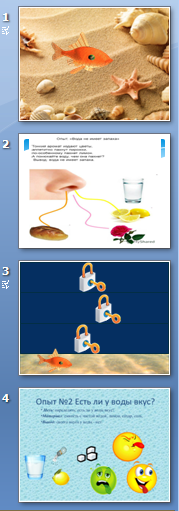 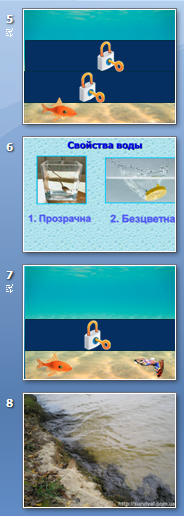 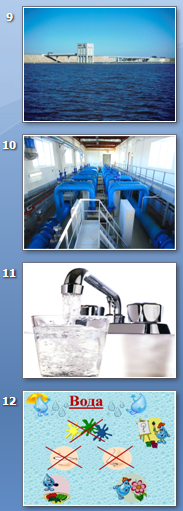 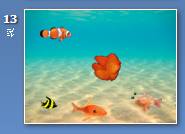             Правила поведения в лаборатории		    Опыт №2 «Есть ли вкус у воды?»                                          (Фото № 1)                                                  (Фото № 2)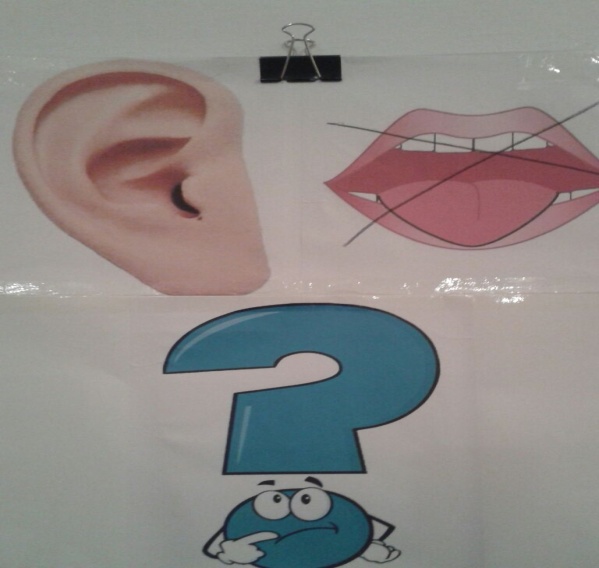 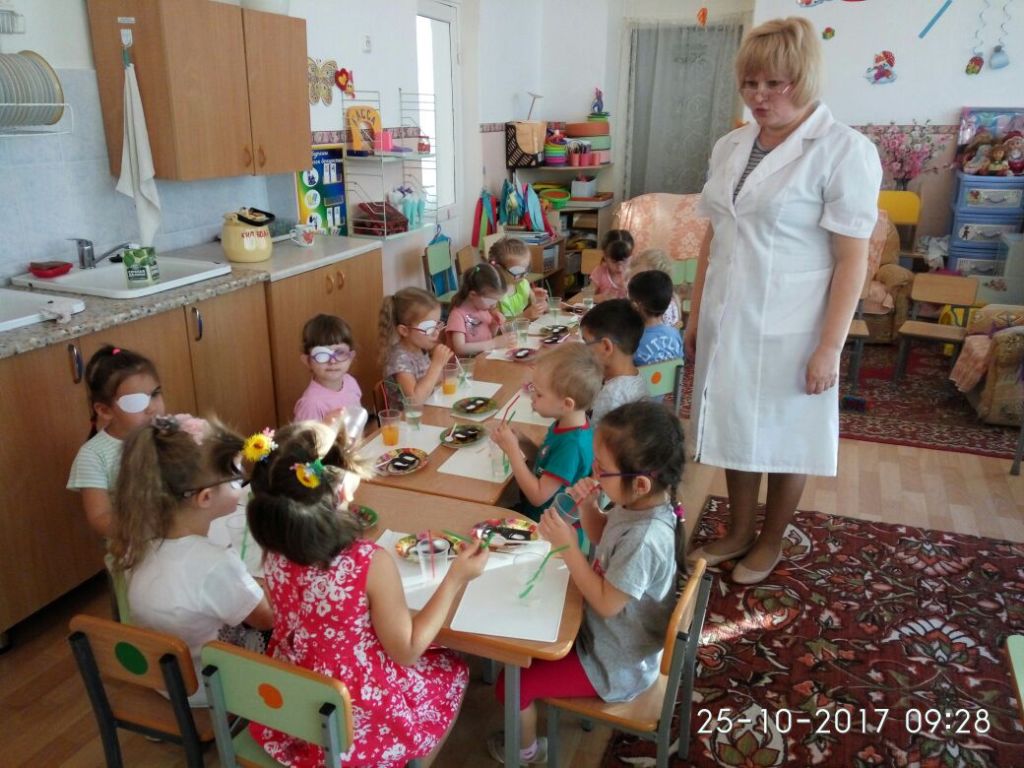           Опыт №3 « Какого цвета вода?»                                          Опыт №4 «Очистка воды»                              (Фото № 3)	                                                                         (Фото № 4)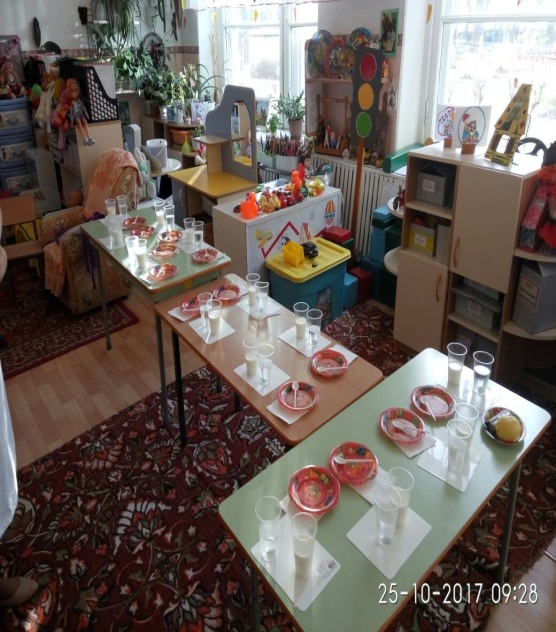 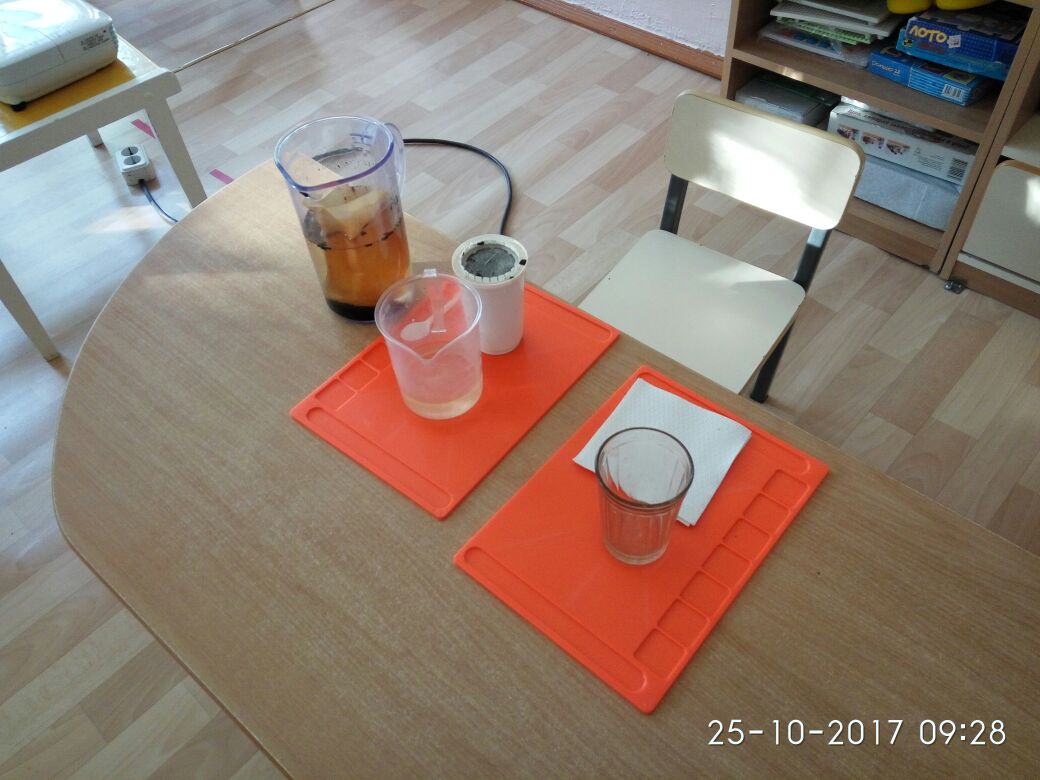                                                                                             Рефлексия (Фото № 5)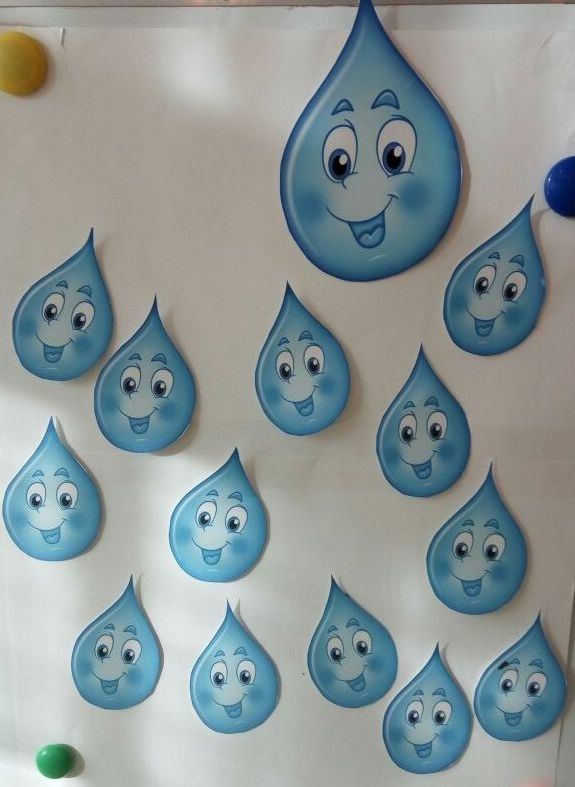 Наименование детского сада:ГККП «Ясли сад № 82 города Павлодара специализированного типа для детей с нарушением зрения» отдела                           образования г.ПавлодараФИОБойко Людмила ЛеонидовнаДолжностьВоспитательСтаж работы                        26 летКатегориявтораяОбласть, раздел«Познание», «коммуникация», «социум» ЕстествознаниеТема«Волшебница вода»Возрастная группаСредняя 